      КАРАР                                                              ПОСТАНОВЛЕНИЕ       «15»  март  2021 й.	                       № 8                    «15»  марта  2021 г.  Этәй ауылы	            с.ИтеевоО запрещении самовольного производства строительных и земляных работ, связанных с раскопкой, перемещением грунта                                 В соответствии с требованиями «Правил охраны линий и сооружений связи РФ», утвержденных Постановлением Правительства РФ от 9 июня 1995 г. № 578, ПОСТАНОВЛЯЮ:       1. Запретить на территории сельского поселения самовольное производство строительных и земляных работ, связанных с раскопкой, перемещением грунта и др.2. При необходимости производства строительных и земляных работ, организации, а также частные лица обязаны получить письменное разрешение (ордер) на право выполнения этих работ у архитектора района. 3. Строительные и земляные работы в пределах охранных зон линейно-кабельных сооружений связи производить только по согласованию и с вызовом представителей службы связи ОАО «Башинформсвязь» (Верхнеяркеевский РУС, ул. Красноармейская, 37, тел. 5-12-81, 5-14-99, 5-10-97).4. Категорически запретить движение автотранспорта, тракторов и механизмов по трассе линейно-кабельных сооружений связи без защитных устройств.5. Довести до сведения должностных лиц и всех граждан, что виновные в нарушении вышеуказанных Правил, могут быть привлечены к административной ответственности по ст.13.5. Кодека Российской Федерации об административных правонарушениях, санкция которой предусматривает наложение административного штрафа.        Кроме того, с лиц виновных в повреждении линий связи, взыскивается материальных ущерб, причиненный предприятию связи.Контроль над исполнением данного постановления оставляю за собой. Настоящее постановление подлежит обнародованию в установленном порядке.Глава сельского поселения                                                                А.А. Багаув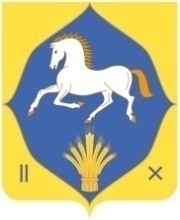 